Adaptation Lesson                      	        	Name______________________________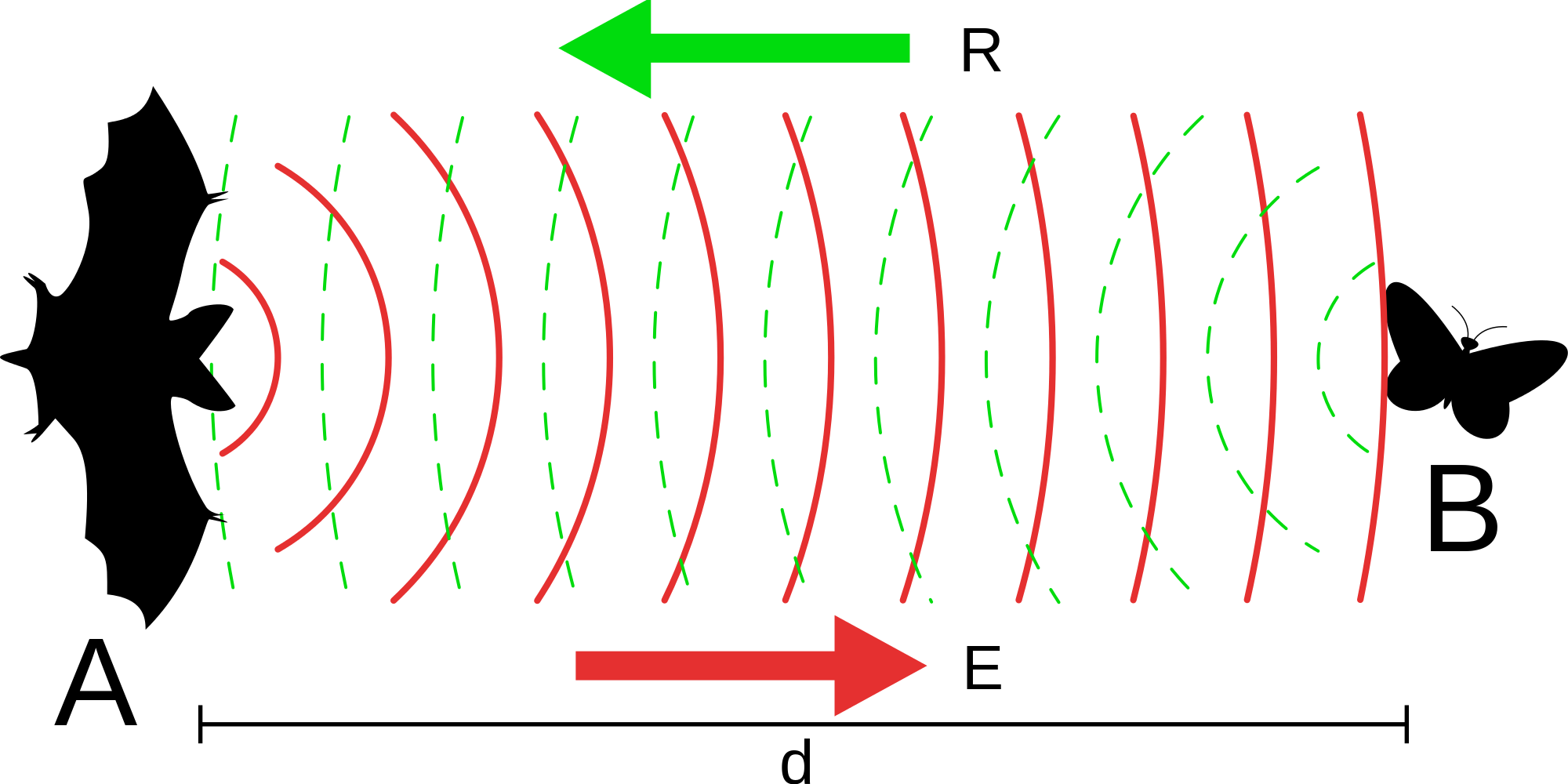 Go to:   http://evolution.berkeley.edu/evolibrary/article/evo_311.       Define Adaptation:2.      What are the 3 different forms of adaptations?3.      What are three examples of adaptations and explain how they would help the organism survive.4.      What is a vestigial organ?  Explain why it would NOT be considered an adaptation.5.      Watch the video on the “evolution of sex.”  Write a summary that also answers the essential question, “How can sex contribute to the survival of a species?”